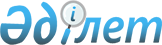 Об утверждении Правил и сроков уничтожения невостребованного правоохранительными органами оружияПриказ Министра внутренних дел Республики Казахстан от 11 мая 2016 года № 495. Зарегистрирован в Министерстве юстиции Республики Казахстан от 15 июня 2016 года № 13787.
      В соответствии с пунктом 31 Правил добровольной возмездной сдачи огнестрельного бесствольного и газового оружия с возможностью стрельбы патронами травматического действия физическими лицами, имеющими соответствующее разрешение органов внутренних дел на хранение и ношение оружия, а также передачи технически исправного и пригодного для дальнейшей эксплуатации добровольно возмездно сданного огнестрельного бесствольного и газового оружия с возможностью стрельбы патронами травматического действия в правоохранительные органы, утвержденных постановлением Правительства Республики Казахстан от 29 октября 2014 года № 1145 ПРИКАЗЫВАЮ:
      1. Утвердить прилагаемые Правила и сроки уничтожения невостребованного правоохранительными органами оружия.
      2. Департаменту тыла Министерства внутренних дел Республики Казахстан обеспечить:
      1) государственную регистрацию настоящего приказа в Министерстве юстиции Республики Казахстан;
      2) направление копии настоящего приказа в печатном и электронном виде на официальное опубликование в периодические печатные издания и информационно-правовую систему "Әділет" в течение десяти календарных дней после его государственной регистрации в Министерстве юстиции Республики Казахстан, а также в Республиканский центр правовой информации в течение пяти рабочих дней со дня получения зарегистрированного приказа для включения в эталонный контрольный банк нормативных правовых актов Республики Казахстан;
      3) размещение настоящего приказа на интернет-ресурсе Министерства внутренних дел Республики Казахстан и на интранет-портале государственных органов;
      4) в течение десяти рабочих дней после государственной регистрации настоящего приказа в Министерстве юстиции Республики Казахстан представление в Юридический департамент Министерства внутренних дел Республики Казахстан сведений об исполнении мероприятий, предусмотренных подпунктами 1), 2) и 3) пункта 2 настоящего приказа.
      3. Контроль за исполнением настоящего приказа возложить на заместителя Министра внутренних дел генерал-майора полиции Бисенкулова Б.Б. и Департамент тыла МВД Республики Казахстан (Каверников С.В.).
      4. Настоящий приказ вводится в действие по истечении десяти календарных дней после дня его первого опубликования. Правила и сроки уничтожения
невостребованного правоохранительными органами оружия
Глава 1. Общие положения
      1. Настоящие Правила и сроки уничтожения невостребованного правоохранительными органами оружия разработаны в соответствии с пунктом 31 Правил добровольной возмездной сдачи огнестрельного бесствольного и газового оружия с возможностью стрельбы патронами травматического действия физическими лицами, имеющими соответствующее разрешение органов внутренних дел на хранение и ношение оружия, а также передачи технически исправного и пригодного для дальнейшей эксплуатации добровольно возмездно сданного огнестрельного бесствольного и газового оружия с возможностью стрельбы патронами травматического действия в правоохранительные органы, утвержденных постановлением Правительства Республики Казахстан от 29 октября 2014 года № 1145 и определяют порядок и сроки уничтожения невостребованного правоохранительными органами оружия.
      2. К невостребованному правоохранительными органами оружию относится огнестрельное бесствольное и газовое оружие с возможностью стрельбы патронами травматического действия, добровольно возмездно сданное физическими лицами, имеющими соответствующее разрешение органов внутренних дел на его хранение и ношение (далее – невостребованное травматическое оружие). Глава 2. Порядок уничтожения невостребованного травматического
оружия
      3. Процесс уничтожения невостребованного травматического оружия состоит из двух этапов: приведение имущества в непригодное для стрельбы состояние, а также его утилизация (уничтожение).
      4. Для приведения невостребованного травматического оружия в непригодное для стрельбы состояние и дальнейшего его уничтожения в Департаментах внутренних дел, государственном учреждении "Представительство Министерства внутренних дел в городе Байконыре" (далее – ДВД) создается техническая комиссия в количестве не менее шести человек, которая утверждается приказом начальника ДВД, либо лицом его замещающим. Председателем комиссии назначается заместитель начальника ДВД. В состав комиссии включаются сотрудники подразделений лицензирования и контроля за оборотом гражданского и служебного оружия (далее – ОЛКОГСО), собственной безопасности, военного и специального обеспечения(далее – служба вооружения), финансового обеспечения, оперативно-криминалистических подразделений.
      5. Невостребованное травматическое оружие, предназначенное для уничтожения приводится в непригодное состояние для стрельбы путем его механической деформации или разрезания газосварочным аппаратом.
      Механическим путем у пистолетов и револьверов деформируются стволы и рамки до сложного изгиба.
      Негодные металлические детали вооружения, а также запасные части превращаются в лом металла путем их механической деформации или разрезанием газосварочным аппаратом в присутствии членов технической комиссии ДВД в полном составе.
      Стволы оружия разрезаются вдоль канала ствола и поперек, а остальные детали и механизмы так, чтобы ни одна из деталей не оставалась пригодной для дальнейшего использования.
      При этом деформация и разрезание производится без повреждения маркировки, нанесенной на оружие (серия, номер, калибр, год изготовления).
      Деревянные и пластмассовые детали сжигаются.
      6. Деформация оружия оформляется актом в произвольной форме, подписываемым всеми членами технической комиссии ДВД. В акте указывается наименование оружия, серия, номер, год выпуска оружия, каким способом проведена деформация. Акт деформации составляется в 2-х экземплярах, один экземпляр хранится в службе вооружения органа внутренних дел, второй экземпляр прилагается вместе с сопроводительными документами к оружию и номерной ведомости.
      7. Каждая единица деформированного оружия упаковывается отдельно, с указанием на упаковке наименования оружия, серии, номера, года изготовления оружия. Указанные сведения заносятся в номерную ведомость в произвольной форме. В случае отсутствия какой-либо части или механизма оружия, запись об этом производится в сопроводительных документах к оружию, в том числе и номерной ведомости, и подписывается всеми членами технической комиссии ДВД.
      8. Деформированное оружие до момента его уничтожения хранится на складах имущества арттехвооружения ДВД в ящиках, опломбированных (опечатанных) технической комиссией ДВД.
      9. Невостребованное травматическое оружие уничтожается в регионах, по месту дислокации ДВД, путем плавки на предприятиях, имеющих плавильные печи.
      10. Перед направлением невостребованного травматического оружия на уничтожение, техническая комиссия ДВД видеосъемкой фиксирует целостность пломб на таре и целостность самой тары, затем тара вскрывается, каждая единица оружия извлекается из тары и производится повторная сверка фактических данных оружия с сопроводительными документами. Сверка оружия производится в светлое время суток, в закрытом помещении, исключающем допуск посторонних лиц. Процесс сверки фиксируется на видеокамеру.
      По завершении сверки тара пломбируется (опечатывается) в присутствии всех членов технической комиссии ДВД и направляется для уничтожения на предприятие, имеющем плавильную печь.
      11. Тара транспортируется и выгружается на месте проведения уничтожения под постоянным контролем всех членов технической комиссии ДВД.
      12. При прибытии на место проведения уничтожения, на видеокамеру фиксируются лица, принимающие участие в уничтожении оружия.
      В присутствии всех членов технической комиссии ДВД и представителей предприятия, проверяется сохранность пломб и транспортировочной тары, после чего оружие извлекается из тары по одной единице и перекладывается в загрузочный ковш, поддон или иную специальную емкость, после чего направляется в печь на плавку.
      13. Процесс загрузки оружия и плавки фиксируется на видеокамеру. Не допускается появление на месте проведения работ посторонних лиц.
      14. После уничтожения оружия технической комиссией ДВД составляется акт уничтожения невостребованного травматического оружия по форме согласно приложению к настоящим Правилам в 4-х экземплярах, которые регистрируются в канцелярии ДВД.
      Первый экземпляр акта уничтожения остается в службе вооружения ДВД, второй – на предприятии, осуществившем плавку невостребованного травматического оружия, третий экземпляр направляется в ОЛКОГСО ДВД, четвертый – в Информационно-аналитический центр ДВД (далее – ИАЦДВД).
      Видеозапись уничтожения хранится в службе вооружения ДВД не менее 10 лет.
      15. В случае отсутствия в регионе дислокации ДВД предприятий, имеющих плавильные печи, невостребованное травматическое оружие для уничтожения передается от ДВД в Государственное учреждение "База военного и специального снабжения "Южная" Министерства внутренних дел Республики Казахстан (далее – База).
      16. Опломбированная (опечатанная) технической комиссией ДВД тара с деформированным оружием и сопроводительными документами направляется на Базу под вооруженной охраной и в сопровождении ответственного лица ДВД.
      17. На Базе материально-ответственное лицо, принимающее данное оружие, в присутствии ответственного лица ДВД, доставившего оружие, проверяет сохранность пломб (печатей) и транспортировочной тары. Тара вскрывается и каждая единица оружия по номерным данным сверяется с данными, указанными на ее упаковке и в сопроводительных документах, проверяется комплектность и наличие частей и механизмов, что также сверяется с сопроводительными документами.
      18. После завершения сверки, оружие принимается материально-ответственным лицом Базы. Тара пломбируется (опечатывается) пломбами (печатями) Базы и материально-ответственного лица, принявшего оружие. Данная тара с оружием хранится на складе Базы до его уничтожения.
      19. Материально-ответственным лицом не принимается на Базу от ответственного лица ДВД оружие, предварительно не приведенное в непригодное для стрельбы состояние путем деформации и (или) разрезания.
      20. В случае выявления несоответствия фактического наличия оружия с данными, указанными в сопроводительных документах, тара с оружием вновь пломбируется (опечатывается) печатями Базы и ответственного лица ДВД, доставившего оружие на Базу. Руководством Базы в течение одного рабочего дня готовится письмо на имя начальника ДВД, в котором указывается по каким наименованиям (с указанием серии, номера, года изготовления) выявлены расхождения. Опломбированная (опечатанная) тара с оружием, под вооруженной охраной отправляется обратно в ДВД, вместе с сопроводительным письмом Базы. По прибытии в ДВД, данная тара в присутствии всех членов технической комиссии ДВД вскрывается и определяется причина несоответствий. При выявлении в сопроводительных документах арифметических или иных ошибок, принимаются меры по их исправлению, о чем составляется акт в произвольной форме. В случае выявления недостачи, о данном факте немедленно докладывается руководству ДВД и Министерства внутренних дел Республики Казахстан (далее – МВД), с дальнейшей регистрацией в Едином реестре досудебных расследований (далее – ЕРДР) для проведения досудебного расследования.
      21. Уничтожение невостребованного травматического оружия, сданного на Базу от ДВД, осуществляется технической комиссией МВД путем плавки на предприятии, имеющим плавильную печь и расположенном в городе Алматы.
      Техническая комиссия МВД создается в количестве не менее шести человек, которая утверждается приказом МВД. Председателем технической комиссии МВД назначается начальник Базы или лицо его замещающее. В состав комиссии включаются представители Департамента тыла МВД, Базы, сотрудники подразделений ОЛКОГСО, собственной безопасности, оперативно-криминалистического подразделения ДВД города Алматы.
      22. Техническая комиссия МВД на Базе, непосредственно перед отправкой оружия на утилизацию, видеосъемкой фиксирует целостность пломб (печатей) на таре и целостность самой тары, затем тара вскрывается, каждая единица оружия извлекается из тары и производится сверка фактических данных оружия с сопроводительными документами. Сверка оружия производится в светлое время суток, в закрытом помещении, исключающем допуск посторонних лиц. Процесс сверки фиксируется на видеокамеру.
      23. При отсутствии расхождений и недостач, деформированное оружие вновь укладывается в тару, пломбируется (опечатывается) технической комиссией МВД. Опломбированная (опечатанная) тара с оружием, прошедшем сверку, загружается в транспорт, транспортируется и выгружается на месте проведения уничтожения под постоянным контролем всех членов технической комиссии МВД.
      24. По прибытии на место проведения уничтожения, на видеокамеру фиксируются лица, принимающие участие в уничтожении оружия. В присутствии всех членов технической комиссии МВД и представителей предприятия, проверяется сохранность пломб и транспортировочной тары, после чего оружие извлекается из тары по одной единице и перекладывается в загрузочный ковш, поддон или иную специальную емкость, после чего направляется в печь на плавку.
      25. Процесс загрузки оружия и плавки фиксируется на видеокамеру. Не допускается появление на месте проведения работ посторонних лиц.
      26. После уничтожения оружия технической комиссией МВД составляется акт уничтожения невостребованного травматического оружия по форме согласно приложению к настоящим Правилам в 3-х экземплярах, который регистрируется в канцелярии Базы.
      Первый экземпляр акта уничтожения остается на Базе, второй направляется в службу вооружения ДВД, третий – на предприятие, осуществившее плавку невостребованного травматического оружия.
      Служба вооружения ДВД, в течение 3 рабочих дней после получения экземпляра акта, направляет в ИАЦ ДВД и ОЛКОГСО ДВД копии актов уничтожения для информации.
      27. Видеозапись хранится на Базе не менее 10 лет.
      28. Срок уничтожения невостребованного травматического оружия устанавливается в период с 1 января по 1 апреля 2018 года.
      Форма      
      "УТВЕРЖДАЮ"
      ___________________________
      (Председатель технической комиссии)
      ____________________________
      ____________________________
      ____________________________
      "_____"______________20___ г. А К Т №____
уничтожения невостребованного травматического оружия
      Комиссия в составе: председателя- _____________________________
      ______________________________________ и членов комиссии:____________
      _____________________________________________________________________
      _____________________________________________________________________
      _____________________________________________________________________
      на основании приказа ___________________________________ от
      "____"____________20____ г. № ______ осуществила уничтожение
      невостребованного травматического оружия в следующем количестве:
      Указанное в акте невостребованное травматическое оружие
      уничтожено путем_______________________________________________
      Члены комиссии: (должность, звание, Ф.И.О. при его наличии)
      _________________________
      _____________________________________________________________________
      _____________________________________________________________________
      _____________________________________________________________________
      "_____"_____________ 20___г.
					© 2012. РГП на ПХВ «Институт законодательства и правовой информации Республики Казахстан» Министерства юстиции Республики Казахстан
				
Министр внутренних дел
Республики Казахстан
генерал-полковник полиции
К. КасымовУтверждены
приказом Министра внутренних дел
Республики Казахстан
от 11 мая 2016 года № 495Приложение
к Правилам и срокам уничтожения
невостребованного правоохранительными
органами огнестрельного бесствольного
и газового оружия с возможностью
стрельбы патронами травматического
действия, добровольно возмездно сданного
физическими лицами, имеющими
соответствующее разрешение органов
внутренних дел на его хранение и ношение
№ п/п
Наименование
Калибр
Серия
Номер
Год изготовления
Примечание
1
2
3
4
5
6
7